Welcome to English 2338.008!                                                                                                                                                                                                                                                             In an information society, your ability to communicate effectively will be a big factor in determining your career success. This course is designed to prepare you for the writing-related communication tasks of your job. In this course, you will learn strategies for writing clear and concise documents explore principles of good design, and learn how to use visuals in your documents. You will study common genres of professional and technical writing: memo, resume, job application letter, instructions and technical descriptions. As you complete each assignment, you will practice how to define your audience and purpose, determine appropriate document formats, genres and writing styles and improve the clarity and organization of your documents. 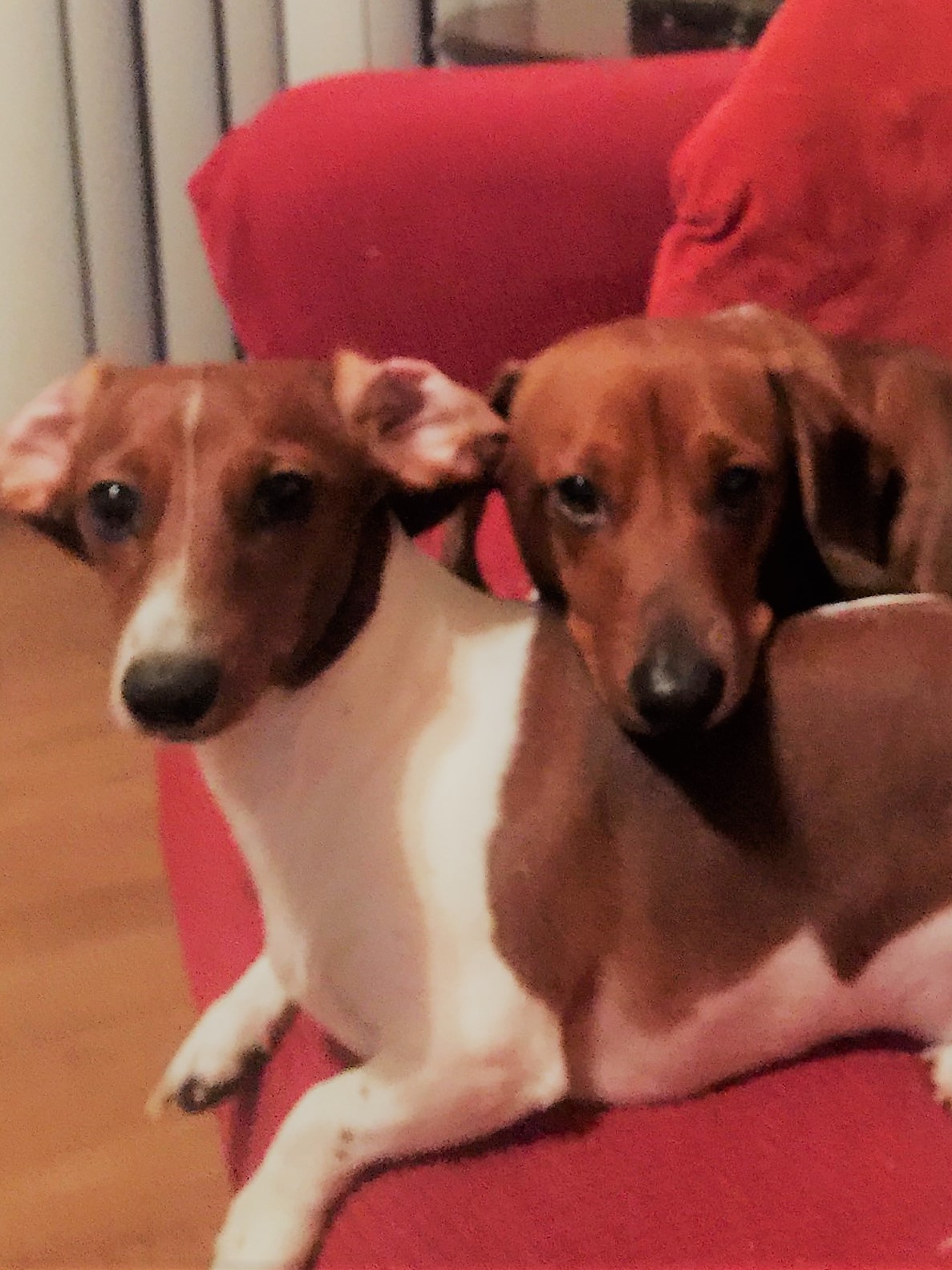 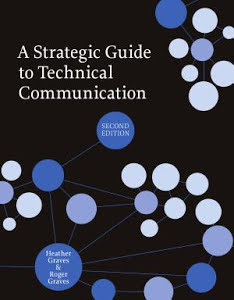 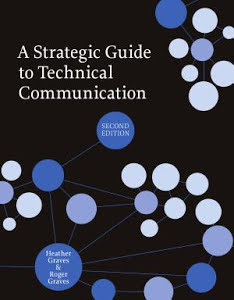 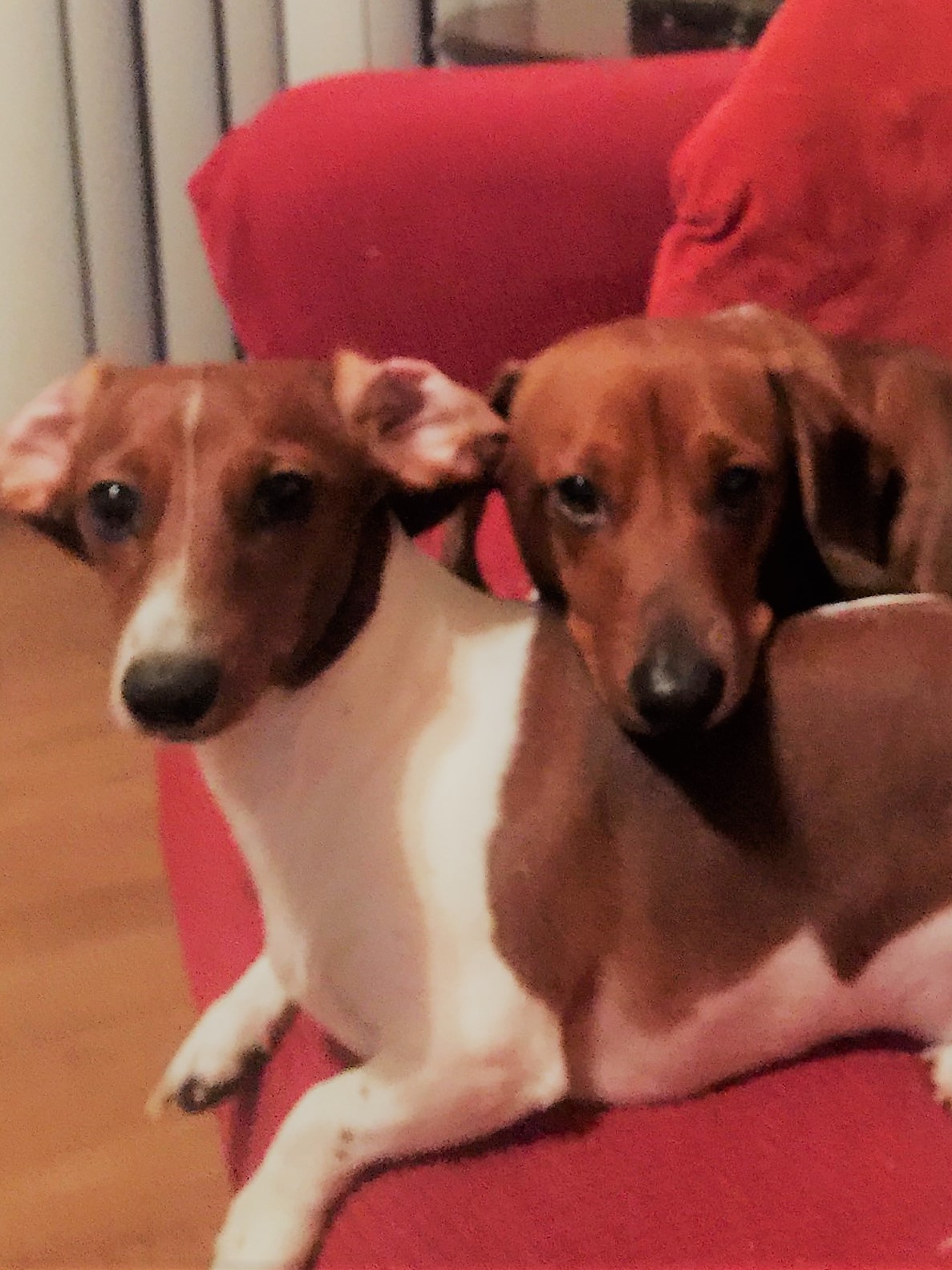 